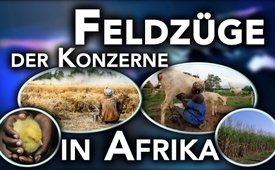 Feldzüge der Konzerne in Afrika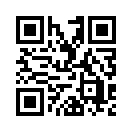 Seit Jahren befinden sich Konzerne auf Eroberungsfeldzügen in Afrika. Unterstützt werden sie dabei durch westliche Regierungen. Wie und was geschieht damit und in Afrika? Kla.TV zeigt in dieser Sendung empörende Fakten auf. Unschwer lässt sich erraten, wer die wahrhaften Verlierer in diesem „schmutzigen Spiel um Geld und Land“ sind.Feldzüge der Konzerne in Afrika
Seit Jahren befinden sich Konzerne, unterstützt durch westliche Regierungen, auf ihren Eroberungsfeldzügen in Afrika. Einige Beispiele dazu:
1. Europäisches Hähnchenfleisch ist in Westafrika so billig, dass die einheimischen Landwirte pleite gehen. Die EU vereinbarte ein Handelsabkommen mit Westafrika, das den Zoll auf maximal 35 Prozent begrenzt, zu wenig, um die einheimische Geflügelproduktion zu erhalten.
2. Durch den Export billigen Milchpulvers westlicher Molkereikonzerne nach Westafrika geraten immer mehr Milchbauern in Existenznöte, da sie vom Markt verdrängt werden.
3. Mindestens fünf Prozent der gesamten Ackerfläche Afrikas hat in den letzten Jahren ihren Besitzer gewechselt, besonders in Ländern mit besonders unsicheren Rechtsverhältnissen und schwachen Regierungen. So mussten 2008 wegen eines Biotreibstoffprojektes in Simbabwe Tausende Dorfbewohner über 40.000 ha für eine riesige Zuckerrohrplantage hergeben.von ag.Quellen:http://www.zeit.de/wirtschaft/2015-01/exporte-gefluegel-afrikavom 20.1.2015
http://www.elite-magazin.de/news/Misereor-fordert-Schutz-fuer-westafrikanische-Milchbauern-2085057.html
https://afrika.info/newsroom/afrika-landraub-nach-kolonialherrenart/

http://www.weltagrarbericht.de/themen-des-weltagrarberichts/landgrabbing.htmlDas könnte Sie auch interessieren:#Entwicklungshilfe - auf dem Prüfstand - www.kla.tv/Entwicklungshilfe

#Afrika - www.kla.tv/AfrikaKla.TV – Die anderen Nachrichten ... frei – unabhängig – unzensiert ...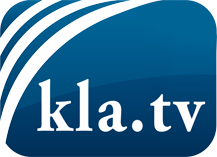 was die Medien nicht verschweigen sollten ...wenig Gehörtes vom Volk, für das Volk ...tägliche News ab 19:45 Uhr auf www.kla.tvDranbleiben lohnt sich!Kostenloses Abonnement mit wöchentlichen News per E-Mail erhalten Sie unter: www.kla.tv/aboSicherheitshinweis:Gegenstimmen werden leider immer weiter zensiert und unterdrückt. Solange wir nicht gemäß den Interessen und Ideologien der Systempresse berichten, müssen wir jederzeit damit rechnen, dass Vorwände gesucht werden, um Kla.TV zu sperren oder zu schaden.Vernetzen Sie sich darum heute noch internetunabhängig!
Klicken Sie hier: www.kla.tv/vernetzungLizenz:    Creative Commons-Lizenz mit Namensnennung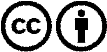 Verbreitung und Wiederaufbereitung ist mit Namensnennung erwünscht! Das Material darf jedoch nicht aus dem Kontext gerissen präsentiert werden. Mit öffentlichen Geldern (GEZ, Serafe, GIS, ...) finanzierte Institutionen ist die Verwendung ohne Rückfrage untersagt. Verstöße können strafrechtlich verfolgt werden.